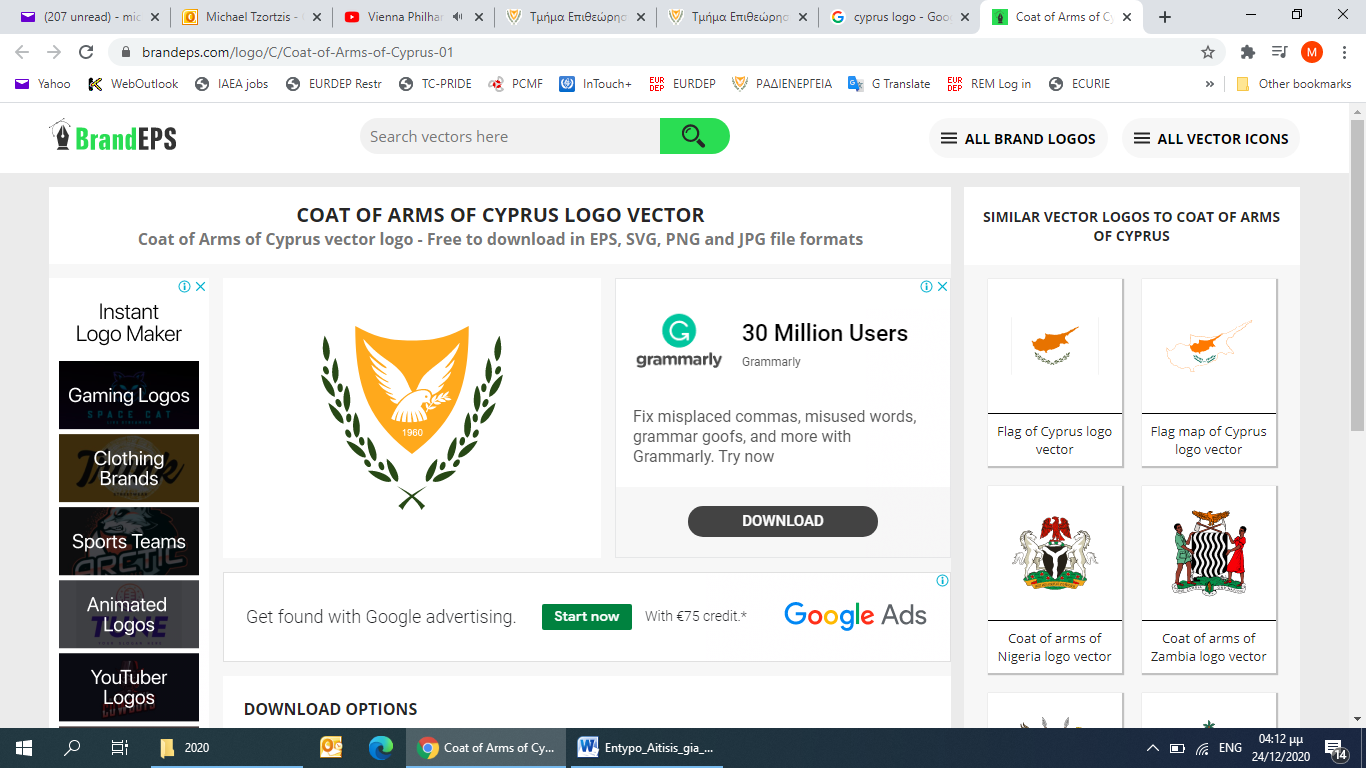 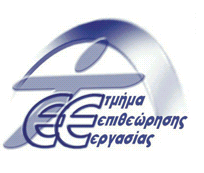 Για τη συμπλήρωση του εντύπου γνωστοποίησης και την επισύναψη των απαραίτητων δικαιολογητικών, παρακαλώ όπως συμβουλευθείτε την περί Προστασίας από Ιονίζουσες Ακτινοβολίες και Πυρηνικής και Ραδιολογικής Ασφάλειας και Προστασίας (Προδιαγραφές για πρακτικές, διαδικασίες και απαιτήσεις ρυθμιστικού ελέγχου που αφορούν στη γνωστοποίηση ή στην παραχώρηση έγκρισης μέσω καταχώρησης ή αδειοδότησης) Γνωστοποίηση του 2019 (Κ.Δ.Π. 153/2019), ως εξής:Η Γνωστοποίηση αυτή είναι επίσης διαθέσιμη στην ιστοσελίδα του Τμήματος Επιθεώρησης Εργασίας (διαδρομή: Νομοθεσία > Η περί Προστασίας από Ιονίζουσες Ακτινοβολίες και Πυρηνικής και Ραδιολογικής Ασφάλειας και Προστασίας νομοθεσία > Κανονισμοί).Το έντυπο γνωστοποίησης να υποβληθεί, δεόντως υπογεγραμμένο, στην Υπηρεσία Ελέγχου και Επιθεώρησης για Ακτινοβολίες (Υπηρεσία Ελέγχου) του Τμήματος Επιθεώρησης Εργασίας, στη διεύθυνση που φαίνεται στην τελευταία σελίδα του παρόντος εντύπου, καταβάλλοντας το προβλεπόμενο τέλος, σύμφωνα με την περί Προστασίας από Ιονίζουσες Ακτινοβολίες και Πυρηνικής και Ραδιολογικής Ασφάλειας και Προστασίας (Καθορισμός Τελών Παροχής Υπηρεσιών) Γνωστοποίηση του 2014 (Κ.Δ.Π. 523/2014). Η Γνωστοποίηση αυτή είναι επίσης διαθέσιμη στην ιστοσελίδα του Τμήματος Επιθεώρησης Εργασίας (διαδρομή: Νομοθεσία > Η περί Προστασίας από Ιονίζουσες Ακτινοβολίες και Πυρηνικής και Ραδιολογικής Ασφάλειας και Προστασίας νομοθεσία > Κανονισμοί).Άλλες χρήσιμες παραπομπές:Ο περί Προστασίας απο Ιονίζουσες Ακτινοβολίες και Πυρηνικής και Ραδιολογικής Ασφάλειας και Προστασίας Νόμος του 2018 (Ν. 164(Ι)/2018) (αναφέρεται στο παρόν έντυπο ως «ο Νόμος»),Οι περί Προστασίας από Ιονίζουσες Ακτινοβολίες και Πυρηνικής και Ραδιολογικής Ασφάλειας και Προστασίας (Καθορισμός Βασικών Προτύπων Ασφαλείας για την Προστασία από τους Κινδύνους που προκύπτουν από Ιονίζουσες Ακτινοβολίες) Κανονισμοί του 2018 (K.Δ.Π. 374/2018) (αναφέρονται στο παρόν έντυπο ως «οι Κανονισμοί»).Τα νομοθετήματα αυτά είναι επίσης διαθέσιμα στην ιστοσελίδα του Τμήματος Επιθεώρησης Εργασίας (διαδρομή: Νομοθεσία > Η περί Προστασίας από Ιονίζουσες Ακτινοβολίες και Πυρηνικής και Ραδιολογικής Ασφάλειας και Προστασίας νομοθεσία > Νόμοι ή Κανονισμοί, αντίστοιχα).Γενικές πληροφορίες ΣΤΟΙΧΕΙΑ ΕΠΙΧΕΙΡΗΣΗΣ1 ΝΟΜΙΚΟ ΠΡΟΣΩΠΟ:ΝΣΗ:χώρος διεΞΑΓΩΓΗΣ της ΠΡΑΚΤΙΚΗΣ Ή ΤΩΝ πρακτικων(Αν τα στοιχεία είναι διαφορετικά από τα πιο πάνω)3.ΔΙΕΞΑΓΩΓΗ της πρακτικης Ή των πρακτικωνΣημειώστε την ημερομηνία έναρξης της πρακτικής ή των πρακτικών (εάν εφαρμόζεται). Διευκρινίστε εάν η γνωστοποίηση αφορά πρακτική ή πρακτικές που ήταν υφιστάμενη/ες κατά την ημερομηνία έναρξης ισχύος του Νόμου (21.12.2018). Διευκρινίστε εάν η γνωστοποίηση αφορά εκ νέου γνωστοποίηση προς την Υπηρεσία Ελέγχου μετά από ουσιώδη μεταβολή στη διεξαγόμενη πρακτική ή στο καθεστώς που αφορά στην επιχείρηση, την εγκατάσταση ή την πηγή ή για οποιαδήποτε άλλη κατάσταση που μεταβάλλει ουσιωδώς την πληροφόρηση που παρασχέθηκε στην Υπηρεσία Ελέγχου με προηγούμενη γνωστοποίηση. Η πληροφόρηση αυτή περιλαμβάνει και τις περιπτώσεις στις οποίες η επιχείρηση προτίθεται να τερματίσει μια πρακτική ή τη λειτουργία της ίδιας της επιχείρησης.άλλη ΠΛΗΡΟΦΟΡΗΣΗΣημειώστε οποιαδήποτε άλλη πληροφορία θεωρείτε χρήσιμο να παρασχεθεί στην Υπηρεσία Ελέγχου.Επιλέξετε την πρακτική ή τις πρακτικές που αφορά η παρούσα γνωστοποίηση στην Υπηρεσία Ελέγχου 	Πρακτικές σε εργασιακούς χώρους όπου η μέση ετήσια τιμή στις συγκεντρώσεις ραδονίου συνεχίζουν να υπερβαίνουν το εθνικό επίπεδο αναφοράς των 300 Bq m-3 κατά μέσο όρο ετησίως, όπως καθορίζεται στους Κανονισμούς, παρά τα μέτρα που λαμβάνονται σύμφωνα με την αρχή της βελτιστοποίησης που αναφέρεται στο άρθρο 10(2) του Νόμου και ορίζεται περαιτέρω στους Κανονισμούς	Καταστάσεις υφιστάμενης έκθεσης που προκαλούν ανησυχία από άποψης ακτινοπροστασίας, για τις οποίες μπορεί να αποδοθεί νομική ευθύνη, σύμφωνα με το άρθρο 57(3) του Νόμου και οι οποίες αντιμετωπίζονται ως καταστάσεις σχεδιασμένης έκθεσης 	Πρακτικές που προσδιορίζονται σύμφωνα με το άρθρο 19 του Νόμου και οι οποίες, παρά τα κριτήρια εξαίρεσης που προβλέπονται στο άρθρο 16 του Νόμου, δύνανται να προκαλέσουν την παρουσία φυσικών ραδιονουκλιδίων στο νερό, η οποία ενδεχομένως να επηρεάσει την ποιότητα της παροχής πόσιμου νερού ή άλλες οδούς έκθεσης, ώστε να μην μπορεί να παραβλεφθεί από άποψης ακτινοπροστασίας 	Πρακτικές που περιλαμβάνουν φυσικά ραδιενεργά υλικά με συγκεντρώσεις ενεργότητας, οι οποίες υπερβαίνουν μέχρι και 10 φορές τις τιμές που καθορίζονται στο Τμήμα Β του Μέρους ΙΙ του Τρίτου Πίνακα του Νόμου 	Ανθρώπινες δραστηριότητες που αφορούν ραδιομιασμένα υλικά και δεν εμπίπτουν στις εγκεκριμένες εκλύσεις ή αποδεσμευμένα υλικά με βάση το άρθρο 18 του Νόμου και, συνεπώς, πρέπει να αντιμετωπίζονται ως κατάσταση σχεδιασμένης έκθεσης:   (α) 	ανακύκλωση υπολειμμάτων από τις βιομηχανίες επεξεργασίας φυσικών ραδιενεργών υλικών σε οικοδομικά υλικά   (β) 	τελική διάθεση, ανακύκλωση ή επαναχρησιμοποίηση φυσικών ραδιενεργών υλικών που προκύπτουν από μια δραστηριότητα που εμπίπτει στις διατάξεις του άρθρου 19 του Νόμου	Μεταφορά:   (α)	εξαιρούμενων πακέτων (exempted packages) με ραδιενεργά υλικά (UN 2908, UN 2909, UN 2910, UN 2911 και UN 3507)   (β) 	ραδιενεργών υλικών χαμηλής ειδικής ενεργότητας (LSA-I, LSA-II και LSA-III) που δεν είναι σχάσιμα ή για τα οποία ισχύει εξαίρεση από τα σχάσιμα υλικά (UN 2912, UN 3321 και UN 3322)   (γ) 	επιφανειακά ραδιομιασμένων αντικειμένων, για τα οποία τα ραδιενεργά υλικά δεν είναι σχάσιμα ή για τα οποία ισχύει εξαίρεση από τα σχάσιμα υλικά (SCO-1 ή SCO-2) (UN 2913)όπως αυτά ορίζονται:(α) 	αναφορικά με τον ορισμό και περιγραφή των ραδιενεργών υλικών, στη σειρά Κανονισμών του Διεθνούς Οργανισμού Ατομικής Ενέργειας με τίτλο “IAEA Safety Standards for protecting people and the environment, Specific Safety Requirements No. SSR-6 (Rev. 1): Regulations for the Safe Transport of Radioactive Material (2018 Edition)”,(β) 	αναφορικά με την κατηγοριοποίηση των υλικών ή πακέτων που περιέχουν ραδιενεργά υλικά κατά UN, στις Συστάσεις του Οργανισμού Ηνωμένων Εθνών με τίτλο “Recommendations on the Transport of Dangerous Goods, Model Regulations, Volume I, Nineteenth revised edition, United Nations, New York and Geneva, 2015”,	ή σε τροποποιήσεις ή επανεκδόσεις τους.ΣΗΜΑΝΤΙΚΟ: Ανάλογα με την πρακτική ή πρακτικές που επιλέξατε στο Μέρος Ι για γνωστοποίηση στην Υπηρεσία Ελέγχου, να συμπληρωθούν τα Μέρη ΙΙ – VΙΙ πιο κάτω, όπως εφαρμόζεται. Επίσης, πρέπει να συμπληρωθούν δεόντως τα Μέρη Δ και Ε .Για τη γνωστοποίηση πρακτικών σε εργασιακούς χώρους όπου η μέση ετήσια τιμή στις συγκεντρώσεις ραδονίου συνεχίζουν να υπερβαίνουν το εθνικό επίπεδο αναφοράς των 300 Bq m-3 κατά μέσο όρο ετησίως, όπως καθορίζεται στους Κανονισμούς, παρά τα μέτρα που λαμβάνονται σύμφωνα με την αρχή της βελτιστοποίησης που αναφέρεται στο άρθρο 10(2) του Νόμου και ορίζεται περαιτέρω στους Κανονισμούς, απαιτείται η υποβολή πληροφοριών και δικαιολογητικών, όπως εφαρμόζεται, για τα ακόλουθα:Περιγραφή των χώρων εργασίας στους οποίους οι συγκεντρώσεις ραδονίου υπερβαίνουν το εθνικό επίπεδο αναφοράς, τον αριθμό των εργαζομένων στους εν λόγω χώρους, το είδος δραστηριοτήτων και τη διάρκεια παρουσίας των εργαζομένων στους χώρους αυτούς και εκτίμηση της επαγγελματικής έκθεσης.Τις ραδιολογικές συγκεντρώσεις ραδονίου που επικρατούν στους χώρους εργασίας.Τα μέτρα που έχουν ήδη ληφθεί για τη μείωση των συγκεντρώσεων ραδονίου, μεθοδολογία προσδιορισμού των συγκεντρώσεων αυτών και ραδιολογικές συγκεντρώσεις ραδονίου μετά την εφαρμογή των μέτρων.Τα μέτρα που προτίθεται να λάβει η επιχείρηση για την περαιτέρω βελτιστοποίηση της ακτινοπροστασίας στους χώρους (π.χ. ενημέρωση εργαζομένων, περιορισμός της παρουσίας των εργαζομένων στους χώρους αυτούς, υπό μελέτη διορθωτικά μέτρα ή μέτρα αποκατάστασης που προτίθεται να λάβει η επιχείρηση για περαιτέρω περιορισμό των συγκεντρώσεων ραδονίου κ.λπ.).Για τη γνωστοποίηση καταστάσεων υφιστάμενης έκθεσης που προκαλούν ανησυχία από άποψη ακτινοπροστασίας, για τις οποίες μπορεί να αποδοθεί νομική ευθύνη, σύμφωνα με το άρθρο 57(3) του Νόμου και οι οποίες αντιμετωπίζονται ως καταστάσεις σχεδιασμένης έκθεσης, απαιτείται η υποβολή πληροφοριών και δικαιολογητικών, όπως εφαρμόζεται, για τα ακόλουθα:Περιγραφή των χώρων που βρίσκονται υπό την ευθύνη της επιχείρησης και της κατάστασης, η οποία προκαλεί ανησυχία από άποψης ακτινοπροστασίας.Τον αριθμό των εργαζομένων και των μελών του κοινού στους εν λόγω χώρους και εκτίμηση της επαγγελματικής έκθεσης και της έκθεσης του κοινού.Τα μέτρα που έχουν ήδη ληφθεί για τη μείωση των επιπέδων έκθεσης στους πιο πάνω χώρους.Τα μέτρα που προτίθεται να λάβει η επιχείρηση για περαιτέρω μείωση της έκθεσης.Περιγραφή των διαδικασιών διαχείρισης των ραδιενεργών υλικών, όπου εφαρμόζεται, περιλαμβανομένων των φυσικών ραδιενεργών υλικών.Για τη γνωστοποίηση πρακτικών που προσδιορίζονται σύμφωνα με το άρθρο 19 του Νόμου και οι οποίες, παρά τα κριτήρια εξαίρεσης που προβλέπονται στο άρθρο 16 του Νόμου, δύνανται να προκαλέσουν την παρουσία φυσικών ραδιονουκλιδίων στο νερό, η οποία ενδεχομένως να επηρεάσει την ποιότητα της παροχής πόσιμου νερού ή άλλες οδούς έκθεσης, ώστε να μην μπορεί να παραβλεφθεί από άποψης ακτινοπροστασίας,  απαιτείται η υποβολή πληροφοριών και δικαιολογητικών, όπως εφαρμόζεται, για τα ακόλουθα:Τις διαδικασίες διαχείρισης των φυσικών ραδιενεργών υλικών.Μετρήσεις των συγκεντρώσεων των ραδιονουκλιδίων στο νερό και μελέτη κατά πόσο έχει επηρεαστεί ή ενδέχεται να επηρεαστεί η ποιότητα του πόσιμου νερού ή άλλες οδοί έκθεσης, ώστε να καθιστούν την έκθεση τέτοια που να μην μπορεί να παραβλεφθεί από άποψης ακτινοπροστασίας.Τα μέτρα που προτίθεται να λάβει η επιχείρηση για περαιτέρω βελτιστοποίηση της ποιότητας του νερού.Για τη γνωστοποίηση πρακτικών που περιλαμβάνουν φυσικά ραδιενεργά υλικά με συγκεντρώσεις ενεργότητας, οι οποίες υπερβαίνουν μέχρι και 10 φορές τις τιμές που καθορίζονται στο Τμήμα Β του Μέρους ΙΙ του Τρίτου Πίνακα του Νόμου, απαιτείται η υποβολή πληροφοριών και δικαιολογητικών, όπως εφαρμόζεται, για τα ακόλουθα:Περιγραφή των δραστηριοτήτων και των χώρων υπό την ευθύνη της επιχείρησης που περιλαμβάνουν φυσικά ραδιενεργά υλικά, των συνθηκών και του χρόνου απασχόλησης των εργαζομένων στους χώρους αυτούς, όπως επίσης και των συνθηκών που μπορεί να προκαλέσουν επηρεασμό των μελών του κοινού.Εκτίμηση της επαγγελματικής έκθεσης και της έκθεσης του κοινού, σύμφωνα με τις συνθήκες εργασίας που αναφέρονται στο σημείο 1, λαμβανομένων υπόψη όλων των οδών έκθεσης και στην οποία περιλαμβάνεται η έκθεση στο ραδόνιο, καθώς και περιγραφή των μέτρων για τη μείωση της έκθεσης αυτής.Την κατάρτιση και πληροφόρηση του εμπλεκόμενου προσωπικού της επιχείρησης σε θέματα ακτινοπροστασίας.Εφόσον η πρακτική δύναται να προκαλέσει την παρουσία φυσικών ραδιονουκλιδίων στο νερό: (α) μετρήσεις των συγκεντρώσεων των ραδιονουκλιδίων στο νερό και μελέτη κατά πόσο έχει επηρεαστεί ή ενδέχεται να επηρεαστεί η ποιότητα του πόσιμου νερού ή άλλες οδοί έκθεσης, ώστε να καθιστούν την έκθεση τέτοια που να μην μπορεί να παραβλεφθεί από άποψης ακτινοπροστασίας,(β) τα μέτρα που προτίθεται να λάβει η επιχείρηση για περαιτέρω βελτιστοποίηση της ποιότητας του νερού.Για τη γνωστοποίηση ανθρώπινων δραστηριοτήτων που αφορούν ραδιομιασμένα υλικά και δεν εμπίπτουν στις εγκεκριμένες εκλύσεις ή αποδεσμευμένα υλικά με βάση το άρθρο 18 του Νόμου και, συνεπώς, πρέπει να αντιμετωπίζονται ως κατάσταση σχεδιασμένης έκθεσης: (α) 	ανακύκλωση υπολειμμάτων από τις βιομηχανίες επεξεργασίας φυσικών ραδιενεργών υλικών σε οικοδομικά υλικά, (β) τελική διάθεση, ανακύκλωση ή επαναχρησιμοποίηση φυσικών ραδιενεργών υλικών που προκύπτουν από μια δραστηριότητα που εμπίπτει στις διατάξεις του άρθρου 19 του Νόμου, απαιτείται η υποβολή πληροφοριών και δικαιολογητικών, όπως εφαρμόζεται, για τα ακόλουθα:Έκθεση με τις συγκεντρώσεις ενεργότητας των φυσικών ραδιενεργών υλικών.Εκτίμηση της επαγγελματικής έκθεσης για τους/τις εργαζόμενους/ες στην επιχείρηση και της έκθεσης του κοινού από τις εφαρμοζόμενες πρακτικές.Τα μέτρα που προτίθεται να λάβει η επιχείρηση για τη μείωση των εν λόγω εκθέσεων.Αναφορικά με τις δραστηριότητες ανακύκλωσης υπολειμμάτων από τις βιομηχανίες επεξεργασίας φυσικών ραδιενεργών υλικών σε οικοδομικά υλικά (περίπτωση (α) στον τίτλο), υπολογισμός της συγκέντρωσης ενεργότητας συγκεκριμένων ραδιονουκλιδίων (δηλαδή του δείκτη συγκέντρωσης ενεργότητας για την ακτινοβολία γάμμα που εκπέμπουν οικοδομικά υλικά) που αναφέρεται στον Κανονισμό 64 και επεξηγείται περαιτέρω στον Δέκατο Πίνακα των Κανονισμών.Αναφορικά με τις δραστηριότητες τελικής διάθεσης, ανακύκλωσης ή επαναχρησιμοποίησης φυσικών ραδιενεργών υλικών που προκύπτουν από μια δραστηριότητα που εμπίπτει στις διατάξεις του άρθρου 19 του Νόμου (περίπτωση (β) στον τίτλο), περιγραφή των διαδικασιών περαιτέρω διαχείρισης των φυσικών ραδιενεργών υλικών και τεκμηρίωση των κριτηρίων αποδέσμευσης του Τρίτου Πίνακα του Νόμου.Για τη γνωστοποίηση για μεταφορά: (α) εξαιρούμενων πακέτων (exempted packages) με ραδιενεργά υλικά (UN 2908, UN 2909, UN 2910, UN 2911 και UN 3507), (β) ραδιενεργών υλικών χαμηλής ειδικής ενεργότητας (LSA-I, LSA-II και LSA-III) που δεν είναι σχάσιμα ή για τα οποία ισχύει εξαίρεση από τα σχάσιμα υλικά (UN 2912, UN 3321 και UN 3322), (γ) επιφανειακά ραδιομιασμένων αντικειμένων, για τα οποία τα ραδιενεργά υλικά δεν είναι σχάσιμα ή για τα οποία ισχύει εξαίρεση από τα σχάσιμα υλικά (SCO-1 ή SCO-2) (UN 2913), απαιτείται η υποβολή πληροφοριών και δικαιολογητικών, όπως εφαρμόζεται, για τα ακόλουθα:Περιγραφή των ραδιενεργών υλικών που προορίζονται για μεταφορά, του πακέτου μεταφοράς και τεκμηρίωση της συμμόρφωσης του σχεδιασμού και της σήμανσης του πακέτου μεταφοράς με βάση τη σειρά Κανονισμών No. SSR-6 (Rev. 1) του Διεθνούς Οργανισμού Ατομικής Ενέργειας.Τον σκοπό της μεταφοράς των ραδιενεργών υλικών.Τα στοιχεία (όνομα, διεύθυνση, τηλέφωνο και ηλεκτρονική διεύθυνση) του/της αποστολέα και του/της παραλήπτη/τριας, περιλαμβανομένων τυχόν ενδιάμεσων παραληπτών/τριών ή μεσαζόντων/ουσών.Τις ημερομηνίες, τον τρόπο και τα μέσα για τη μεταφορά των ραδιενεργών υλικών.Επεξεργασία Δεδομένων Προσωπικού ΧαρακτήραΗ Υπηρεσία Ελέγχου και Επιθεώρησης για Ακτινοβολίες (Υπηρεσία Ελέγχου) του Τμήματος Επιθεώρησης Εργασίας, για σκοπούς εφαρμογής του Νόμου Ν. 164(Ι)/2018, διατηρεί και επεξεργάζεται σε ηλεκτρονική ή οποιαδήποτε άλλη μορφή τα δεδομένα προσωπικού χαρακτήρα που έχουν δηλωθεί στην παρούσα γνωστοποίηση, κατά την έννοια του Γενικού Κανονισμού (ΕΕ) 2016/679 και του Νόμου Ν. 125(I)/2018 για την Προστασία των Φυσικών Προσώπων Έναντι της Επεξεργασίας των Δεδομένων Προσωπικού Χαρακτήρα και της Ελεύθερης Κυκλοφορίας των Δεδομένων αυτών.Η επεξεργασία θα διενεργείται για σκοπούς αξιολόγησης των παρεχόμενων στη γνωστοποίηση πληροφοριών και εφαρμογής των προνοιών που απορρέουν από τον Νόμο Ν. 164(Ι)/2018. Για την αξιολόγηση των πληροφοριών που παρέχονται με τη γνωστοποίηση, η Υπηρεσία Ελέγχου, δύναται να ζητήσει επιπλέον στοιχεία από άλλες αρμόδιες Αρχές / Υπηρεσίες / φορείς / πρόσωπα που αφορούν την γνωστοποιούσα επιχείρηση ή/και άλλα πρόσωπα που απασχολεί και δηλώνονται στο έντυπο γνωστοποίησης, για εξακρίβωση των στοιχείων που περιλαμβάνονται στη γνωστοποίηση. Ως εκ τούτου, κάποια από τα δεδομένα προσωπικού χαρακτήρα που περιλαμβάνονται στα αρχεία που τηρεί η Υπηρεσία Ελέγχου δύναται να κοινοποιηθούν σε τρίτους και ειδικά στις εμπλεκόμενες κυβερνητικές Υπηρεσίες, κέντρα επαγγελματικής εκπαίδευσης και κατάρτισης και ιδρύματα ανώτερης και ανώτατης εκπαίδευσης στην Κύπρο και το εξωτερικό ή/και σε άλλες υπηρεσίες και, εάν διαπιστωθεί και κριθεί απαραίτητο, να ενεργοποιηθούν οι διατάξεις νομοθεσιών που υποχρεώνουν την επεξεργασία των δεδομένων προσωπικού χαρακτήρα. Τα στοιχεία που δηλώνονται στη γνωστοποίηση και αφορούν την επιχείρηση που προβαίνει στη γνωστοποίηση ή/και άλλα πρόσωπα που απασχολεί και δηλώνονται σ’ αυτήν θα τηρούνται σε αρχείο, για διάστημα σύμφωνα με τη νομοθεσία περί Κρατικών Αρχείων και θα τυγχάνουν επεξεργασίας από την Υπηρεσία Ελέγχου. Πληροφορείστε περαιτέρω ότι, μεταξύ άλλων, έχετε το δικαίωμα υποβολής αιτήματος στην Υπηρεσία Ελέγχου για πρόσβαση ή/και διόρθωση ή/και διαγραφή των δεδομένων προσωπικού χαρακτήρα που σας αφορούν ή/και περιορισμό της επεξεργασίας που σας αφορά ή/και δικαίωμα αντίταξης στην επεξεργασία. Σε περίπτωση αντίταξης στην επεξεργασία, το περιεχόμενο της γνωστοποίησης δεν θα μπορεί να αξιολογηθεί. Έχετε επίσης το δικαίωμα να υποβάλετε καταγγελία στον Επίτροπο Προστασίας Δεδομένων Προσωπικού Χαρακτήρα.    Δηλώνω ότι έλαβα γνώση των πιο πάνω.Η γνωστοποίηση, αφού συμπληρωθεί και υπογραφεί, να παραδοθεί στην πιο κάτω διεύθυνση:Υπηρεσία Ελέγχου και Επιθεώρησης για ΑκτινοβολίεςΤμήμα Επιθεώρησης ΕργασίαςΟδός Απελλή αρ. 121080 Λευκωσίαή να σταλεί ταχυδρομικώς με επιστολή στην πιο κάτω διεύθυνση:Υπηρεσία Ελέγχου και Επιθεώρησης για ΑκτινοβολίεςΤμήμα Επιθεώρησης ΕργασίαςΤ.Θ. 248551304 ΛευκωσίαΓια πρόσθετες πληροφορίες ή διευκρινίσεις, μπορείτε να επικοινωνείτε με τους/τις Λειτουργούς της Υπηρεσίας Ελέγχου στο τηλέφωνο 22405623.Γνωστοποίηση πρακτικών:Μέρος IV, σελ. 1068-1069 Πρώτος Πίνακας, σελ. 1072 Εξαίρεση από την υποχρέωση γνωστοποίησης:Μέρος V, σελ. 1069   ΦΥΣΙΚΟ ΠΡΟΣΩΠΟ (ονοματεπώνυμο): ΦΥΣΙΚΟ ΠΡΟΣΩΠΟ (ονοματεπώνυμο): ΦΥΣΙΚΟ ΠΡΟΣΩΠΟ (ονοματεπώνυμο): ΦΥΣΙΚΟ ΠΡΟΣΩΠΟ (ονοματεπώνυμο):Α.Δ.Τ. Ημ. λήξηςΑρ. Διαβατηρίου Ημ. λήξηςΧώρα έκδοσης ΝΟΜΙΚΟ ΠΡΟΣΩΠΟ2 (επωνυμία): ΝΟΜΙΚΟ ΠΡΟΣΩΠΟ2 (επωνυμία): ΝΟΜΙΚΟ ΠΡΟΣΩΠΟ2 (επωνυμία): ΝΟΜΙΚΟ ΠΡΟΣΩΠΟ2 (επωνυμία): ΝΟΜΙΚΟ ΠΡΟΣΩΠΟ2 (επωνυμία):Αρ. εγγραφήςΚατηγορία εταιρείας Χώρα εγγραφής ΔΙΕΥΘΥΝΣΗ ΕΠΙΚΟΙΝΩΝΙΑΣ:ΔΙΕΥΘΥΝΣΗ ΕΠΙΚΟΙΝΩΝΙΑΣ:ΔΙΕΥΘΥΝΣΗ ΕΠΙΚΟΙΝΩΝΙΑΣ:ΔΙΕΥΘΥΝΣΗ ΕΠΙΚΟΙΝΩΝΙΑΣ:ΔΙΕΥΘΥΝΣΗ ΕΠΙΚΟΙΝΩΝΙΑΣ:Ταχ. κιβώτιοΤαχ. κώδικας κιβωτίου Οδός Αρ. Ταχ. κώδικας οδούΠόλη/Χωριό Επαρχία Χώρα ΣΤΟΙΧΕΙΑ ΕΠΙΚΟΙΝΩΝΙΑΣ:ΣΤΟΙΧΕΙΑ ΕΠΙΚΟΙΝΩΝΙΑΣ:ΣΤΟΙΧΕΙΑ ΕΠΙΚΟΙΝΩΝΙΑΣ:ΣΤΟΙΧΕΙΑ ΕΠΙΚΟΙΝΩΝΙΑΣ:ΣΤΟΙΧΕΙΑ ΕΠΙΚΟΙΝΩΝΙΑΣ:Αρ. τηλ. Αρ. φαξΗλεκτρονική διεύθυνση (email)                           Ηλεκτρονική διεύθυνση (email)                           Ιστοσελίδα (website)Ιστοσελίδα (website)ΔΙΕΥΘΥΝΣΗ ΧΩΡΟΥ ΔΙΕΞΑΓΩΓΗΣ ΠΡΑΚΤΙΚΩΝ:ΔΙΕΥΘΥΝΣΗ ΧΩΡΟΥ ΔΙΕΞΑΓΩΓΗΣ ΠΡΑΚΤΙΚΩΝ:ΔΙΕΥΘΥΝΣΗ ΧΩΡΟΥ ΔΙΕΞΑΓΩΓΗΣ ΠΡΑΚΤΙΚΩΝ:ΔΙΕΥΘΥΝΣΗ ΧΩΡΟΥ ΔΙΕΞΑΓΩΓΗΣ ΠΡΑΚΤΙΚΩΝ:Οδός  Αρ.Ταχ. Κώδικας                           Πόλη/ΧωριόΕπαρχίαΧώραΔηλώνω ότι τα στοιχεία της πιο πάνω γνωστοποίησης είναι αληθήΔηλώνω ότι τα στοιχεία της πιο πάνω γνωστοποίησης είναι αληθήΥπογραφήΟνοματεπώνυμοΘέση στην επιχείρησηΗμερομηνία